รายงานผลการดำเนินการของรายวิชาชื่อสถาบันอุดมศึกษา 	      มหาวิทยาลัยเทคโนโลยีพระจอมเกล้าพระนครเหนือวิทยาเขต/คณะ/ภาควิชา/สาขาวิชา…………………………………………………………………………………………….หมวดที่ 1  ข้อมูลทั่วไป1.  รหัสและชื่อรายวิชา	..................................................................................................................................................2.  จำนวนหน่วยกิต    ..................................................................................................................................................3.  หลักสูตรและประเภทของรายวิชา		หลักสูตร………………………………………บัณฑิต    สาขาวิชา .......................................	เป็นวิชา ....................................................................................................4.   อาจารย์ผู้รับผิดชอบรายวิชา อาจารย์ผู้สอน อาจารย์ผู้รับผิดชอบรายวิชา 	..............................................................................อาจารย์ผู้สอน			..............................................................................				..............................................................................5.  ภาคการศึกษา/ชั้นปีที่เรียน	 ภาคการศึกษา...................  ของชั้นปีที่ .....6.  รายวิชาบังคับก่อน (Pre-requisite) (ถ้ามี)	………………………………………………………………………………7.  รายวิชาที่ต้องเรียนพร้อมกัน (Co-requisites) (ถ้ามี)	……………………………………………………………………………….8.  ข้อมูลประกอบการประกันคุณภาพการศึกษา	 การเรียนการสอนในรายวิชานี้มีส่วนที่ได้รับการพัฒนาขึ้นใหม่หรือปรับปรุงจากที่สอนเมื่อครั้งก่อน เช่น ได้มีการปรับปรุงวิธีการสอน หรือการปรับปรุงเนื้อหา การจัดแบ่งเนื้อหา หรือวิธีการประเมินผลการเรียนรู้ รายวิชานี้มีการให้ผู้มีประสบการณ์ทางวิชาการหรือวิชาชีพจากหน่วยงานหรือชุมชนภายนอกเข้ามามีส่วนร่วมในกระบวนการเรียนการสอน 	 รายวิชานี้มีการบูรณาการกระบวนการวิจัยหรืองานสร้างสรรค์กับการจัดการเรียนการสอน หรือมีการจัดการเรียนรู้ที่พัฒนาจากการวิจัย หรือจากกระบวนการจัดการความรู้เพื่อพัฒนาการเรียนการสอน	 รายวิชานี้มีการบูรณาการงานบริการทางวิชาการแก่สังคมกับการเรียนการสอน	 รายวิชานี้มีการบูรณาการงานด้านทำนุบำรุงศิลปะและวัฒนธรรมกับการจัดการเรียนการสอนและกิจกรรมนักศึกษา9. วันที่จัดทำหรือปรับปรุงรายละเอียดของรายวิชาครั้งล่าสุด	........................................................หมวดที่ 2  ผลลัพธ์การเรียนรู้ของรายวิชาผลลัพธ์การเรียนรู้ของรายวิชา (Course Learning Outcomes: CLOs) : นักศึกษาสามารถ (อ้างอิงจาก OBE 3 หมวดที่ 2 ข้อ 4)CLO 1. อธิบาย…………………CLO 2. วิเคราะห์……………..CLO 3. แก้ปัญหา…………….CLO 4. ประยุกต์……………… CLO 5. ปฏิบัติ…………………. (สามารถเพิ่มหรือลดหัวข้อได้ตามความเหมาะสม) หมวดที่ 3 การจัดการเรียนการสอนของรายวิชาผลการจัดการกระบวนการสำคัญ เพื่อประสิทธิผลในการเรียนรู้ของนักศึกษาก. การเตรียมการผู้มีส่วนเกี่ยวข้องข. จัดสิ่งสนับสนุนเพื่อประสิทธิผลในการเรียนรู้ของนักศึกษาการเปลี่ยนแปลงการจัดการฝึกประสบการณ์ภาคสนามเทียบกับแผนที่กำหนดไว้ในรายละเอียดของรายวิชา (OBE 4) (ถ้ามี)ก. การฝึกประสบการณ์ภาคสนาม เป็นไปตามแผน หรือ เปลี่ยนแปลงจากแผน ผลกระทบจากการเปลี่ยนแปลง            (ในเชิงบวก และเชิงลบ) และ แนวทางดำเนินการต่อไประบบการวัดและการประเมินผลการเรียนรู้หมวดที่ 4 สรุปผลการดำเนินการ1.   ผลการดำเนินการ (Print Screen จากแบบสรุปการวัดผลรายวิชา ดังตัวอย่าง)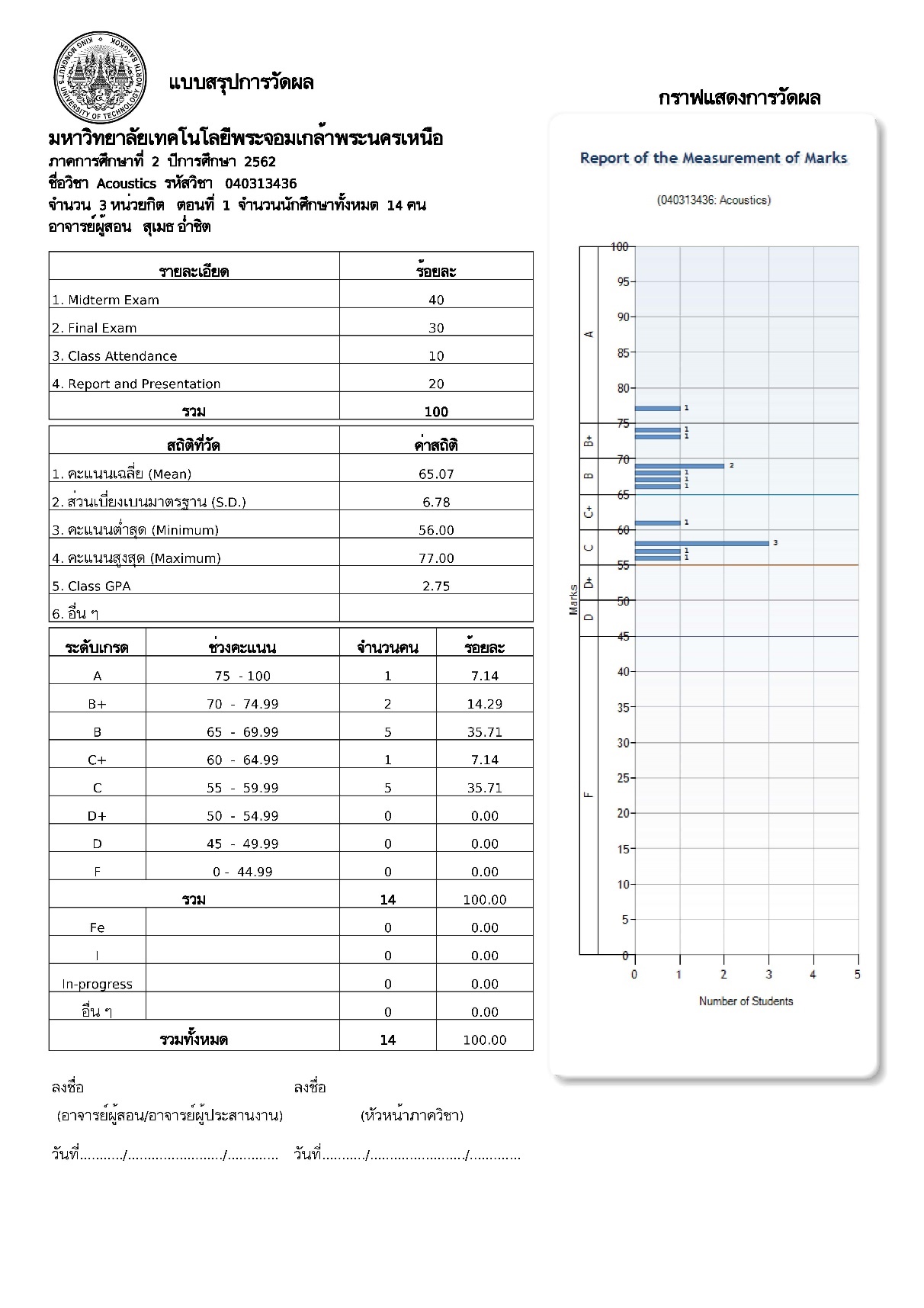 2.   ปัจจัยที่ทำให้ระดับคะแนนผิดปกติ (ถ้ามี)   ......................................................................................................................................................................................................................................................................................................................................................................................................หมวดที่ 5 การประเมินการฝึกประสบการณ์ภาคสนาม1. การประเมินการฝึกประสบการณ์ภาคสนามโดยนักศึกษา 2. การประเมินการฝึกประสบการณ์ภาคสนามโดยสถานประกอบการหรือพนักงานพี่เลี้ยงหมวดที่ 6 แผนการปรับปรุง1. การดำเนินการและความก้าวหน้าของการปรับปรุงการฝึกประสบการณ์ภาคสนามครั้งที่ผ่านมา2. การดำเนินการอื่น ๆ ในการปรับปรุงการฝึกประสบการณ์ภาคสนามในภาคการศึกษาที่รายงาน (ถ้ามี)............................................................................................................................................................................................................................................................................................................................................................................................................3. ข้อเสนอแผนการปรับปรุงการฝึกประสบการณ์ภาคสนามสำหรับภาคการศึกษา/ปีการศึกษาต่อไป (ถ้ามี)............................................................................................................................................................................................................................................................................................................................................................................................................4. ปัญหา/ผลกระทบด้านการบริหารและข้อเสนอแนะ    4.1 ปัญหาด้านการบริหารของสถาบันอุดมศึกษา และ/หรือ สถานประกอบการ/สถานที่ฝึก (ถ้ามี)    ............................................................................................................................................................................................................................................................................................................................................................................................................    4.2 ผลกระทบต่อผลการเรียนรู้ของนักศึกษา (ถ้ามี)     ............................................................................................................................................................................................................................................................................................................................................................................................................    4.3 การเปลี่ยนแปลงที่จำเป็นเพื่อหลีกเลี่ยงปัญหาและอุปสรรคในอนาคต (ถ้ามี) ............................................................................................................................................................................................................................................................................................................................................................................................................ชื่ออาจารย์ผู้รับผิดชอบ/อาจารย์ที่ปรึกษาการฝึกประสบการณ์ภาคสนาม………………………………………………ลงชื่อ……………………………………วันที่รายงาน…………………….ชื่อผู้รับผิดชอบหลักสูตร……………….…………………………………………….…………………….ลงชื่อ……………………………………วันที่รายงาน…………………….คำชี้แจงการจัดทำ OBE 6หมวดที่ 1  ข้อมูลทั่วไปหมวดที่ 2  ผลลัพธ์การเรียนรู้ของรายวิชาหมวดที่ 3 การจัดการเรียนการสอนของรายวิชาหมวดที่ 4  สรุปผลการดำเนินการหมวดที่ 5 การประเมินการฝึกประสบการณ์ภาคสนามหมวดที่ 6 แผนการปรับปรุงการเตรียมการ  ผลการดำเนินการผลการดำเนินการผลการดำเนินการแผนการปรับปรุง/แผนพัฒนาการเตรียมการ  ดำเนินการตามแผนดำเนินการต่างจากแผน (ระบุ)ไม่ได้ดำเนินการแผนการปรับปรุง/แผนพัฒนาการเตรียมนักศึกษาการเตรียมอาจารย์ที่    ปรึกษา/อาจารย์นิเทศก์การเตรียมอาจารย์หรือ    พนักงานพี่เลี้ยงจากสถาน    ประกอบการสิ่งสนับสนุนผลการดำเนินการผลการดำเนินการผลการดำเนินการสิ่งสนับสนุนมีการดำเนินการไม่ได้ดำเนินการแผนการปรับปรุงคู่มือนักศึกษาที่เป็นปัจจุบัน(ระบุปีการศึกษาที่ปรับปรุงล่าสุด)การใช้เทคโนโลยีสารสนเทศ(ระบุระบบเทคโนโลยีสารสนเทศที่รายวิชาใช้เพิ่มประสิทธิภาพการจัดการเรียนการสอน)ระบบในการรับทราบปัญหา (อธิบายวิธีการที่ใช้ดำเนินการ)ระบบช่วยเหลือนักศึกษาที่มีปัญหาอื่นๆ ...(ระบุ)......การฝึกประสบการณ์ภาคสนาม ที่แตกต่างจากแผนที่กำหนดใน มคอ.๔เป็นไปตามแผนเปลี่ยนแปลงจากแผน และผลกระทบ (+ หรือ - )เปลี่ยนแปลงจากแผน และผลกระทบ (+ หรือ - )เปลี่ยนแปลงจากแผน และผลกระทบ (+ หรือ - )ปัจจัยที่ทำให้เกิดความคลาดเคลื่อนจากแผน และข้อคิดเห็น/แผนการดำเนินการต่อไปการฝึกประสบการณ์ภาคสนาม ที่แตกต่างจากแผนที่กำหนดใน มคอ.๔เป็นไปตามแผนมากปานกลางน้อยปัจจัยที่ทำให้เกิดความคลาดเคลื่อนจากแผน และข้อคิดเห็น/แผนการดำเนินการต่อไป1. ด้านกิจกรรม และ/หรือ งานที่มอบหมายให้นักศึกษา2. ด้านสิ่งอำนวยความสะดวกในการสนับสนุนนักศึกษา3. ด้านสถานประกอบการ/แหล่งฝึกประสบการณ์4. อื่นๆ ระบุ..........ระบบ/กระบวนการแผนที่กำหนดไว้แผนที่กำหนดไว้แนวทางการปรับปรุงพัฒนาระบบ/กระบวนการมีไม่มีแนวทางการปรับปรุงพัฒนา ใช้เครื่องมือการวัดผลที่เหมาะสมกับผลลัพธ์การเรียนรู้ที่ต้องการประเมิน ก. Rubricsข. อื่นๆ ระบุ.............. ผู้มีส่วนร่วมในการประเมินผลก. อาจารย์หรือพนักงานพี่เลี้ยงจากสถานประกอบการ ข. อาจารย์ผู้รับผิดชอบรายวิชา ค. เพื่อนนักศึกษาง. อื่นๆ ระบุ..........การให้ข้อมูลป้อนกลับแก่นักศึกษารายบุคคล  นำผลประเมินมาวางแผนช่วยเหลือนักศึกษากำหนดเกณฑ์ตัดสินผลการประเมินไว้ชัดเจนใช้ระบบการตัดสินผล/การตัดเกรดที่เป็นไปตามมาตรฐาน     อิงเกณฑ์    อิงกลุ่ม    อื่น ๆ ระบุ.............จัดการทวนสอบการวัดและประเมินผลลัพธ์การเรียนรู้ข้อวิพากษ์ที่สำคัญความเห็นของอาจารย์ผู้รับผิดชอบ/ที่ปรึกษาการฝึกประสบการณ์ภาคสนามต่อข้อวิพากษ์ข้อวิพากษ์ที่สำคัญความเห็นของอาจารย์ผู้รับผิดชอบ/ที่ปรึกษาการฝึกประสบการณ์ภาคสนามต่อข้อวิพากษ์แผนการปรับปรุงผลการดำเนินการเหตุผล (ในกรณีที่ไม่ได้ปรับปรุง หรือปรับปรุงแต่ไม่เสร็จสมบูรณ์)ปรับปรุงแล้วไม่ได้ปรับปรุงปรับปรุงแต่ไม่เสร็จสมบูรณ์ปรับปรุงแล้วไม่ได้ปรับปรุงปรับปรุงแต่ไม่เสร็จสมบูรณ์ปรับปรุงแล้วไม่ได้ปรับปรุงปรับปรุงแต่ไม่เสร็จสมบูรณ์หัวข้อเกณฑ์มาตรฐานหลักสูตร / คำชี้แจง1. รหัสและชื่อรายวิชาชื่อรายวิชาให้ระบุทั้งภาษาไทยและภาษาอังกฤษดังนี้XXXXXXXXX   ชื่อรายวิชาภาษาไทย (ชื่อรายวิชาภาษาอังกฤษ)2. จำนวนหน่วยกิตให้ระบุดังนี้จำนวนหน่วยกิต (จำนวนชั่วโมงบรรยาย-ปฏิบัติการ-ศึกษาด้วยตนเอง)   3. หลักสูตรและประเภทของรายวิชาระบุชื่อหลักสูตรที่ใช้รายวิชานี้  ยกเว้นวิชาที่เปิดเป็นวิชาเลือกทั่วไปให้ใช้  “หลายหลักสูตร”   และให้ระบุว่าเป็นวิชาศึกษาทั่วไปหรือวิชาเฉพาะ เช่น  วิชาแกน  วิชาเฉพาะด้าน  วิชาพื้นฐานวิชาชีพหรือวิชาชีพ  วิชาเอก  วิชาเอกเลือกเป็นต้น5. ภาคการศึกษา/ชั้นปีที่เรียนระบุภาคการศึกษา / ชั้นปีที่เรียน  ตามแผนการศึกษาของหลักสูตร8. ข้อมูลประกอบการประกันคุณภาพการศึกษาให้ทำเครื่องหมายถูกลงในช่องรายการที่มีการดำเนินการหัวข้อเกณฑ์มาตรฐานหลักสูตร / คำชี้แจงผลลัพธ์การเรียนรู้ของรายวิชา (Course Learning Outcomes: CLOs)ผลลัพธ์การเรียนรู้ของรายวิชา ให้สอดคล้องกับ OBE 3 หมวดที่ 2 ข้อ 4หัวข้อเกณฑ์มาตรฐานหลักสูตร / คำชี้แจงผลการจัดการกระบวนการสำคัญ เพื่อประสิทธิผลในการเรียนรู้ของนักศึกษาก. ระบุผลการจัดการดำเนินการเตรียมการผู้มีส่วนเกี่ยวข้อง ทั้งนักศึกษา อาจารย์ที่ปรึกษา/อาจารย์นิเทศก์ และพนักงานพี่เลี้ยงจากสถานประกอบการ โดยให้ระบุรายละเอียดการดำเนินการ ว่าเป็นไปตามแผน หรือ เปลี่ยนแปลงจากแผน พร้อมทั้งแผนการปรับปรุง/แผนพัฒนาข. ระบุผลการจัดการดำเนินการจัดสิ่งสนับสนุนเพื่อประสิทธิผลในการเรียนรู้ของนักศึกษา โดยให้ระบุรายละเอียดการดำเนินการ ว่าเป็นไปตามแผน หรือ เปลี่ยนแปลงจากแผน พร้อมทั้งแผนการปรับปรุง การเปลี่ยนแปลงการจัดการฝึกประสบการณ์ภาคสนามเทียบกับแผนที่กำหนดไว้ในรายละเอียดของรายวิชา (OBE 4) (ถ้ามี)ระบุผลการจัดการดำเนินการฝึกประสบการณ์ภาคสนาม ว่าเป็นไปตามแผน หรือ เปลี่ยนแปลงจากแผน ผลกระทบจากการเปลี่ยนแปลง (ในเชิงบวก และเชิงลบ) และ แนวทางดำเนินการต่อไป ระบบการวัดและการประเมินผลการเรียนรู้ระบุรายละเอียดการดำเนินการของวิธีจัดการระบบการวัดและการประเมินผลการเรียนรู้ ว่ามีการกำหนดแผนไว้หรือไม่ พร้อมทั้งแนวทางการปรับปรุงพัฒนา  หัวข้อเกณฑ์มาตรฐานหลักสูตร / คำชี้แจง1. ผลการจัดการเรียนการสอนของรายวิชา Print Screen จากแบบสรุปการวัดผลรายวิชาจากระบบส่งเกรดออนไลน์และการประเมินการสอนอาจารย์ของมหาวิทยาลัย ดังตัวอย่าง2. ปัจจัยที่ทำให้ระดับคะแนนผิดปกติ (ถ้ามี)ระบุปัจจัยที่ทำให้ระดับคะแนนผิดปกติเมื่อเทียบกับระดับคะแนนในเทอมก่อนหน้านี้   หัวข้อเกณฑ์มาตรฐานหลักสูตร / คำชี้แจง1. การประเมินการฝึกประสบการณ์ภาคสนามโดยนักศึกษาระบุข้อวิพากษ์ทั้งที่เป็นจุดแข็งและจุดอ่อนจากการประเมินการฝึกประสบการณ์ภาคสนามโดยนักศึกษา พร้อมทั้งระบุความเห็นของอาจารย์ผู้รับผิดชอบ/ที่ปรึกษาการฝึกประสบการณ์ภาคสนามต่อข้อวิพากษ์2. การประเมินการฝึกประสบการณ์ภาคสนามโดยสถานประกอบการหรือพนักงานพี่เลี้ยงระบุข้อวิพากษ์ทั้งที่เป็นจุดแข็งและจุดอ่อนจากการประเมินการฝึกประสบการณ์ภาคสนามโดยสถานประกอบการหรือพนักงานพี่เลี้ยง พร้อมทั้งระบุความเห็นของอาจารย์ผู้รับผิดชอบ/ที่ปรึกษาการฝึกประสบการณ์ภาคสนามต่อข้อวิพากษ์  หัวข้อเกณฑ์มาตรฐานหลักสูตร / คำชี้แจง1. การดำเนินการและความก้าวหน้าของการปรับปรุงการฝึกประสบการณ์ภาคสนามครั้งที่ผ่านมาระบุแผนการปรับปรุง ผลการดำเนินการ และเหตุผล (ในกรณีที่ไม่ได้ปรับปรุง หรือปรับปรุงแต่ไม่เสร็จสมบูรณ์)2. การดำเนินการอื่น ๆ ในการปรับปรุงการฝึกประสบการณ์ภาคสนามในภาคการศึกษาที่รายงาน (ถ้ามี)ระบุการดำเนินการอื่น ๆ ในการปรับปรุงการฝึกประสบการณ์ภาคสนามในภาคการศึกษาที่รายงาน (ถ้ามี)3. ข้อเสนอแผนการปรับปรุงการฝึกประสบการณ์ภาคสนามสำหรับภาคการศึกษา/ปีการศึกษาต่อไป (ถ้ามี)ระบุข้อเสนอแผนการปรับปรุงการฝึกประสบการณ์ภาคสนามสำหรับภาคการศึกษา/ปีการศึกษาต่อไป (ถ้ามี)4. ปัญหา/ผลกระทบด้านการบริหารและข้อเสนอแนะ (ถ้ามี)ระบุปัญหา/ผลกระทบด้านการบริหารและข้อเสนอแนะ (ถ้ามี)